Профилактика краж мобильных телефонов Мобильный телефон имеется практически у каждого второго взрослого и у каждого третьего ребенка; он помогает создавать информационное пространство, где человек чувствует себя комфортно и безопасно. Но эра мобильной связи принесла с собой не только удобства. Мобильные средства связи все чаще становятся объектами краж. Злоумышленники не ограничиваются примитивными методами обмана, каждый раз придумывают все более изощренные способы завладения чужим «мобильником». Чтобы не стать их жертвой достаточно соблюдать некоторые правила: 1. Перед поездкой в общественном транспорте рекомендуется переложить мобильный телефон в нагрудный (лучше с «молнией») или даже во внутренний карман пиджака или куртки. Это усложнит манипуляции вора, и вы вовремя сможете среагировать. 2. Если вас попросили дать позвонить, то постарайтесь обезопасить себя и предпринять некоторые меры предосторожности. Узнайте, например, имя человека, который просит вас позвонить, и имя того, кому он звонит, а потом наберите номер сами и пригласите нужного товарища. Возможно, обман откроется уже на этом этапе. В крайнем случае, вы можете дать человеку поговорить самостоятельно, не выпуская при этом телефон из своих рук. Если же случилась катастрофа, авария и т. д., просто позвоните в МЧС, полицию или «скорую» сами. 3. Уважаемые родители, объясните своим детям, что необязательно хвастаться перед своими сверстниками тем, что у них есть мобильный телефон. Ведь телефон – не игрушка, а средство связи. 4. Не оставляйте мобильный телефон без присмотра на столике в кафе, на скамейке в парке, одним словом не делайте из него приманку! Сотрудники полиции напоминают гражданам, о том, что соблюдая эти простые правила, вы сводите до минимума риск стать жертвой злоумышленника. Если же такое произошло, незамедлительно обращайтесь в полицию по телефону дежурной части 8(35167)2-56-02. Помните, раскрыть преступление по «горячим следам» гораздо легче.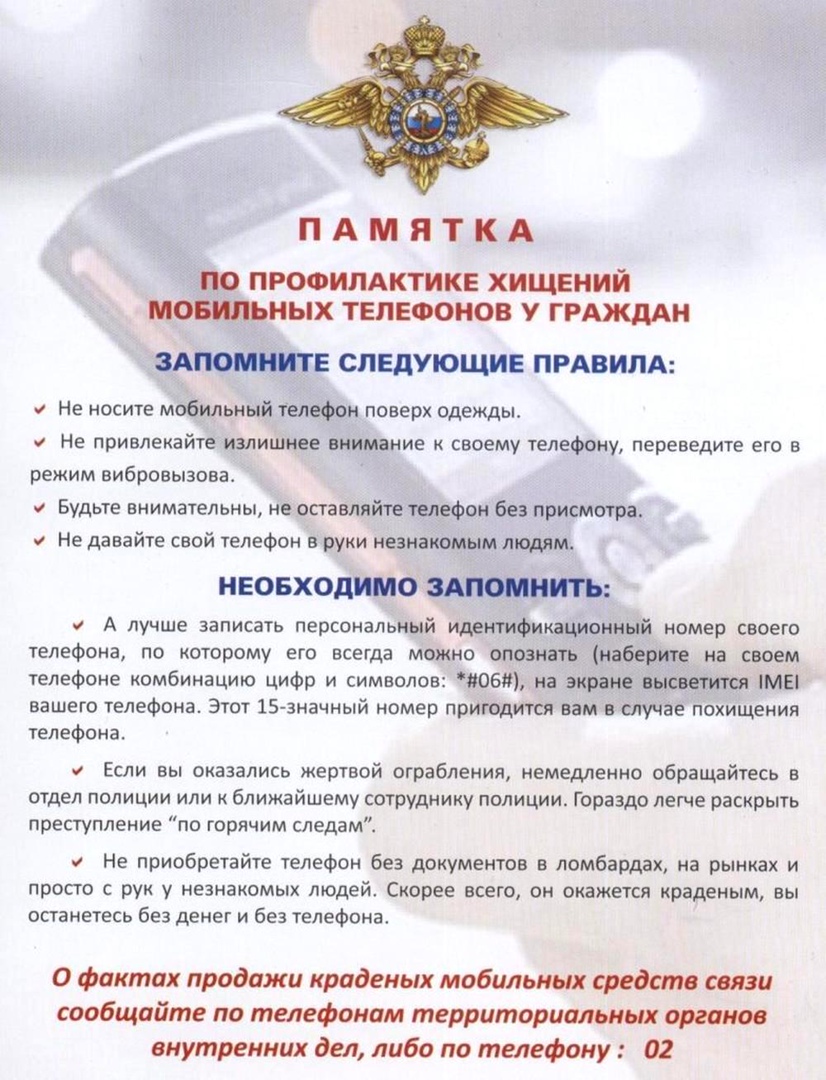 